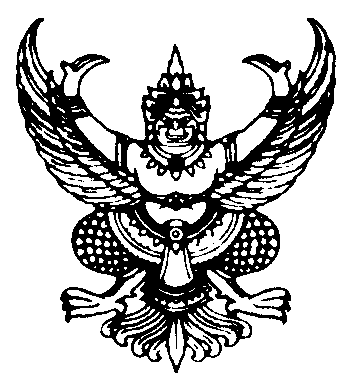 ที่  มท ๐๘16.3/ว						        กรมส่งเสริมการปกครองท้องถิ่น        ถนนนครราชสีมา  กทม.  ๑๐๓๐๐                      มกราคม  2564เรื่อง   ซักซ้อมความเข้าใจเกี่ยวกับแนวปฏิบัติการนับเวลาเรียน การสอนชดเชย การอนุมัติการจบการศึกษา
         และการจัดทำระเบียนแสดงผลการเรียน (ปพ.1) ปีการศึกษา 2563เรียน   ผู้ว่าราชการจังหวัด ทุกจังหวัดอ้างถึง  1. หนังสือกรมส่งเสริมการปกครองท้องถิ่น ด่วนที่สุด ที่ มท 0816.3/ว 1658 ลงวันที่ 8 มิถุนายน 2563           2. หนังสือกรมส่งเสริมการปกครองท้องถิ่น ด่วนที่สุด ที่ มท 0816.3/ว 01 ลงวันที่ 3 มกราคม 2564สิ่งที่ส่งมาด้วย  สำเนาหนังสือสำนักงานคณะกรรมการการศึกษาขั้นพื้นฐาน ที่ ศธ 04010/ว 37	        ลงวันที่ 7 มกราคม 2564						        จำนวน 1 ฉบับ		ตามที่กรมส่งเสริมการปกครองท้องถิ่นได้แจ้งแนวทางการเปิด-ปิดภาคเรียน และแนวปฏิบัติ
การนับเวลาเรียน การสอนชดเชย และการอนุมัติการจบการศึกษา ปีการศึกษา 2563 ของสถานศึกษาสังกัดองค์กรปกครองส่วนท้องถิ่น และแจ้งการปิดสถานศึกษาในสถานการณ์การแพร่ระบาดของโรคติดเชื้อไวรัส
โคโรนา 2019 (โควิด – 19) ระลอกใหม่ ในพื้นที่สถานการณ์ที่กำหนดเป็นพื้นที่ควบคุมสูงสุด ปิดเรียน ด้วยเหตุพิเศษ ตั้งแต่วันจันทร์ที่ 4 มกราคม 2564 เป็นต้นไป นั้น	สำนักงานคณะกรรมการการศึกษาขั้นพื้นฐานแจ้งซักซ้อมความเข้าใจเกี่ยวกับแนวปฏิบัติการนับเวลาเรียน การสอนชดเชย การอนุมัติการจบการศึกษา และการจัดทำระเบียนแสดงผลการเรียน (ปพ.1) 
ปีการศึกษา 2563 และได้จัดส่งแนวปฏิบัติดังกล่าวให้กรมส่งเสริมการปกครองท้องถิ่นพิจารณาดำเนินการ 
ในส่วนที่เกี่ยวข้อง จึงขอความร่วมมือจังหวัดแจ้งองค์กรปกครองส่วนท้องถิ่นที่จัดการศึกษาระดับการศึกษาปฐมวัย (อนุบาล) และระดับการศึกษาขั้นพื้นฐาน ดำเนินการดังนี้ การนับเวลาเรียนและการสอนชดเชย		ให้สถานศึกษาดำเนินการตามแนวทางการเปิด - ปิด ภาคเรียน และแนวปฏิบัติการนับเวลาเรียน การสอนชดเชย และการอนุมัติการจบการศึกษา ปีการศึกษา 2563 ของสถานศึกษาสังกัดองค์กรปกครองส่วนท้องถิ่น ตามหนังสือที่อ้างถึง 1	2. การอนุมัติการจบการศึกษา		2.1 กรณีสถานศึกษาจัดการเรียนการสอนครบตามโครงสร้างเวลาเรียน และเกณฑ์การจบ
แต่ละระดับให้อนุมัติการจบการศึกษาภายในวันที่ 9 เมษายน 2564 		2.2 กรณีนักเรียนมีผลการเรียนไม่สมบูรณ์ (ติด 0 ร มส) ให้สถานศึกษากำกับ ติดตาม ช่วยเหลือ สอนซ่อมเสริม และดำเนินการวัดและประเมินผลให้เสร็จสิ้นและอนุมัติการจบการศึกษาภายในวันที่
15 พฤษภาคม 2564 สำหรับนักเรียนชั้นมัธยมศึกษาปีที่ 6 ดำเนินการแก้ไขผลการเรียนให้แล้วเสร็จภายในวันที่ 23 เมษายน 2564 เพื่อให้ทันต่อการยื่นข้อมูลประกอบการคัดเลือกเข้าศึกษาในสถาบันอุดมศึกษา/3. การจัดทำ...- 2 -	3. การจัดทำระเบียนแสดงผลการเรียน (ปพ.1)		เนื่องจากปีการศึกษา 2563 สถาบันทดสอบทางการศึกษาแห่งชาติ (องค์การมหาชน) ได้กำหนดวันประกาศผลการทดสอบทางการศึกษาแห่งชาติขั้นพื้นฐาน (O-NET) หลังจากวันที่นักเรียนจบการศึกษาแล้ว (ภายในวันที่ 9 เมษายน 2564) ทำให้สถานศึกษาไม่สามารถออกระเบียนแสดงผลการเรียนได้ทันตามกำหนด ซึ่งอาจส่งผลกระทบต่อนักเรียนที่ต้องการไปสมัครเข้าศึกษาต่อหรือใช้ในการอื่น ดังนั้น ในปีการศึกษา 2563 สถานศึกษาอาจไม่ต้องนำผลการทดสอบทางการศึกษาแห่งชาติขั้นพื้นฐาน (O-NET) มากรอกลงในระเบียนแสดงผลการเรียน (ปพ.1) หากสถานศึกษาใดหรือหน่วยงานใดมีความประสงค์ที่จะใช้ผลการทดสอบดังกล่าว ให้แนบใบแจ้งผลการทดสอบทางการศึกษาแห่งชาติขั้นพื้นฐาน (O-NET) ไปกับระเบียนแสดงผลการเรียน (ปพ.1) 	ทั้งนี้ ให้คำนึงถึงประโยชน์ของผู้เรียนเป็นสำคัญ	จึงเรียนมาเพื่อโปรดพิจารณา                                                                 ขอแสดงความนับถือ                        อธิบดีกรมส่งเสริมการปกครองท้องถิ่นกองส่งเสริมและพัฒนาการจัดการศึกษาท้องถิ่นกลุ่มงานส่งเสริมการจัดการศึกษาท้องถิ่นโทร. ๐-๒๒๔๑-๙๐๐๐ ต่อ ๕๓๑๓โทรสาร ๐-๒๒๔๑-๙๐๒๑-๓  ต่อ 218